Western Region
Investigating Beyond Swiss Cheese and Dominoes: CAST Accident Analysis Overview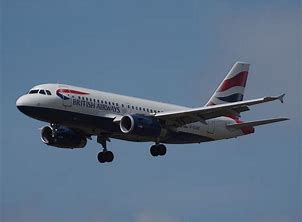 by Simon WhiteleyWhitely Safety7:00pm, Tuesday, 24th September 2019BAWA Leisure Centre, ,Filton,  BS34 7RG SaRS members and guests welcome.  Attendance is free.  Booking is via EventbriteFor further information please email: SARSW@SaRS.org.ukSaRS Website: http://www.sars.org.uk